Муниципальное бюджетное общеобразовательное учреждение «Пацынская средняя общеобразовательная школа Рогнединского района Брянской области»242774, Брянская облРогнединский район, с. Пацыньул. Центральная, д. 23Телефон:8-(48331) 9-75-43E-mail: nina.ko4ina@yandex.ru№___86/17__от _31.08.2021_Приказ«О внесении изменений в основную образовательную программу начального общего образования МБОУ Пацынскакя СОШ в 2021-2022 учебном году»  В целях эффективной организации образовательной деятельности в условиях реализации федерального государственного образовательного стандарта начального общего образования, утвержденного приказом Министерства образования и науки Российской Федерации от 06.10.2009г. №373 (с изменениями и дополнениями), на основании решения педагогического совета МБОУ Пацынская СОШ (протокол №1 от 31.08.2021г.)  ПРИКАЗЫВАЮ: 1. Внести изменения в основную образовательную программу начального общего образования МБОУ Пацынская СОШ на 2019-2023 учебные годы, утвержденную приказом МБОУ Пацынская СОШ №40/1 от 29.08.2019 года, в части: - календарный учебный график МБОУ Пацынская СОШ в 2021-2022 учебном году (Приложение 1) - учебный план МБОУ Пацынская СОШ. в 2021-2022 учебном году (Приложение 2) - план внеурочной деятельности МБОУ Пацынская СОШ в 2021-2022 учебном году (Приложение 3) - рабочие программы учебных предметов, курсов, в том числе курсов внеурочной деятельности при реализации федеральных государственных образовательных стандартов начального общего образования в 2021-2022 учебном году (Приложение 4) 2. Приступить к реализации данной части основной образовательной программы начального общего образования МБОУ Пацынская СОШ с учетом внесенных изменений с 01.09.2021г. 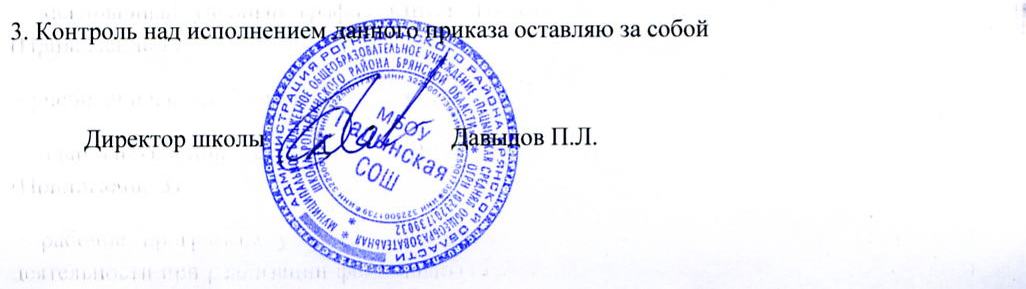 Приложение 1к приказу по МБОУ Пацынская СОШ № 86/17 от 31.08.2021г. Календарный учебный графикна 2021-2022   учебный годМБОУ – Пацынская средняя общеобразовательная школаРогнединского района Начало учебного года – 1 сентября 2021года.Окончание учебного года –  25 мая- 2,3 классы.Продолжительность учебного года –  3,4классы -34 учебных недели.Продолжительность каникул – 30 календарных  днейРежим работы: 5 – дневная рабочая неделя занятия в 1сменуНачало занятий-  в 9 часовПродолжительность урока 2,3 классах-45 минутСроки проведения промежуточной аттестацииСроки и периодичность проведения промежуточной аттестации обучающихся 2,3 -х  классов в 2021-2022 учебном году:  - промежуточная (годовая) аттестация обучающихся 2,3-х классов осуществляется с 13 декабря по 23 декабря 2021 года, по завершении освоения учебных предметов, курсов, дисциплин (модулей);  - промежуточная (годовая) аттестация обучающихся 2,3-х классов осуществляется с 11 апреля по 25 мая 2022 года.Приложение 2к приказу по МБОУ Пацынская СОШ № 86/17 от 31.08.2021г.Учебный план МБОУ Пацынская  СОШ начального общего образования на   2021-2022 учебный  год(недельный/годовой)Приложение 3к приказу МБОУ Пацынская СОШ от 31.08.2021г. №86/17План внеурочной деятельностиМБОУ Пацынская СОШ в 2021-2022 учебном годуПлан внеурочной деятельности МБОУ Пацынская СОШ  для 1-4-х классов разработан в соответствии с:Федеральным Законом от 29 декабря 2012 года №273-ФЗ «Об образовании в Российской Федерации» (с изменениями);приказом Министерства образования и науки Российской Федерации от 06 октября 2009 года №373 «Об утверждении и введении в действие федерального государственного образовательного стандарта начального общего образования» (с изменениями);приказом Министерства просвещения Российской Федерации от 22 марта 2021 года№115 «Об утверждении Порядка организации и осуществления образовательной деятельности по основным общеобразовательным программам - образовательным программам начального общего, основного общего и среднего общего образования»;СанПиН 2.4.3648-20 «Санитарно-эпидемиологические требования к организации воспитания и обучения, отдыха и оздоровления детей и молодежи», утвержденными постановлением Главного государственного санитарного врача РФ от 28.09.2020г. №28, зарегистрированными в Минюсте России 18.12.2020г., регистрационный номер 61573;примерным учебным планом 1-11-х классов общеобразовательных организаций Брянской области на 2021-2022 учебный год (письмо департамента образования и науки Брянской области от 05.04.2021 года №1888-04-О «О примерном учебном плане 1-11 классов общеобразовательных организаций Брянской области на 2021-2022 учебный год»);Уставом МБОУ Пацынская СОШ;Основной образовательной программой начального общего образования МБОУ Пацынская СОШ на 2019-2023 годы, утвержденной приказом МБОУ Пацынская СОШ от    .08.2019 года№.План внеурочной деятельности является основным организационным механизмом реализации основной образовательной программы начального общего образования.План внеурочной деятельности обучающихся 1-4-х классов сформирован с учетом образовательных потребностей и интересов обучающихся, родителей (законных представителей), выявленных в результате мониторинга (протоколы родительских собраний, листы сводной информации о результатах выбора родителями (законными представителями) обучающихся форм внеурочной деятельности, приказ от    31.08.2021г №86/16 Приказ по МБОУ Пацынская СОШ                        На организацию внеурочной деятельности в 1-4-х классах в 2021-2022 учебном году отводится 3 часа в неделю.При формировании плана внеурочной деятельности в целях изучения особенностей региона, его места в истории многонациональной России, вклада в становление и развитие российской государственности, отечественной промышленности, науки и культуры вводится изучение модульного курса «Брянский край» (0,5 часа в неделю):2 класс – курс «Природа родного края». 3 класс – курс «История родного края».В целях обеспечения в полном объеме освоение основной образовательной программы начального общего образования по учебному предмету «Физическая культура» в спортивно- оздоровительное направление внеурочной деятельности введен курс «Физическая культура» (1 час в неделю):2-3 классы – «Физическая культура»В целях удовлетворения образовательных потребностей и интересов обучающихся, выявленных в результате мониторинга, остальные часы внеурочной деятельности организуются по направлениям развития личности на добровольной основе в соответствии с требованиями Федерального государственного образовательного стандарта начального общего образования: общеинтеллектуальное, общекультурное, спортивно-оздоровительное, духовно-нравственное, социальное.Время, отведенное на внеурочную деятельность, не включается в расчет допустимой (максимальной) обязательной нагрузки обучающихся.Модель плана внеурочной деятельности обучающихся 1-4-х классов МБОУ Пацынская СОШ в 2021-2022 учебном году - оптимизационная модель.Приложение 4к приказу по МБОУ Пацынская СОШ № 46/17 от 31.08.2021г.Рабочие программы учебных предметов  при реализации федерального государственного образовательного стандарта начального общего образования в 2021-2022 учебном годучетвертьканикулыначалоокончаниепродолжительность1.01сентября26октября 2021 г.8 недельосенние27 октября04ноября 2021 г.9 дней2.05 ноября28декабря 2021 г.7 недельзимние28 декабря9 января 2022 г.13 дней3.10 января23 марта 2022г.11 недельвесенние24 марта31.03. 2022 г. 8 дней4.01апреля31 мая 2022 г.8 недельлетние1 июня 2022 г.31 августа 2022г.3 месяца ( 92 дня)Предметные  областиучебные предметы классыКоличество часов в неделю /годКоличество часов в неделю /годКоличество часов в неделю /годКоличество часов в неделю /годПредметные  областиучебные предметы классы23ВсегоОбязательная частьОбязательная частьРусский язык и литературное чтениеРусский язык5/ 1705/ 17010/ 340Русский язык и литературное чтениеЛитературное чтение4/ 1364/ 1368/ 272Родной язык и литературное чтение на родном языкеРодной язык30,5/170,5/171/34Родной язык и литературное чтение на родном языкеЛитературное чтение на родном языке0,5/170,5/171/34Иностранный языкИностранный язык2/ 682/  684/136Математика и информатикаМатематика4/ 1364/ 1368/ 272Обществознание и естествознание(Окружающий мир)Окружающий мир2/ 682/ 684/ 136Основы религиозных культур и светской этикиОсновы религиозных культур и светской этики––-ИскусствоМузыка1/ 341/ 342/ 68ИскусствоИзобразительное искусство1/ 341/ 342/ 68Технология Технология 1/ 341/ 342/ 68Физическая культураФизическая культура2/ 682/ 684/136Итого:Итого:23/78223/ 78246/1564Часть, формируемая участниками образовательных отношений(5- дневная учебная  неделя)Часть, формируемая участниками образовательных отношений(5- дневная учебная  неделя)000Максимально допустимая годовая нагрузка(5-дневная учебная  неделя)Максимально допустимая годовая нагрузка(5-дневная учебная  неделя)  23/782     23/78246/1564НаправлениеНазваниеКлассыКлассыВсегоНаправлениеНазвание23ВсегоОбщеинтел-лектуальное«Шахматы»0,5/170,5/171/34Общекуль-турное«Брянский край. Природа родного края»0,5/170,5/17Общекуль-турное«Брянский край. История родного края»0,5/170,5/17Духовно-нравственное«Хобби - клуб»0,5/170,5/171/34Социальное«Школа безопасности»0,5/170,5/171/34Спортивно-оздоровитель-ное«Физическая культура»1/341/342/68Всего3/1023/1026/204№ п/п  Название рабочей программы  Примерная (авторская) программа, рекомендации, методические материалы и т.д., на основании которых разработана рабочая программ2класс2класс1Рабочая программа «Русский язык»/автор: Михалева Л.В.Канакина В.П., Горецкий В.Г., Бойкина М.В., Дементьева М.Н., Стефаненко Н.А., Федосова Н.А. Русский язык/Рабочие программы. Предметная линия учебников системы «Школа России». 1-4 классы. М.: Просвещение, 20142Рабочая программа «Литературное чтение»/ автор: Михалева Л.В.Климанова Л.Ф., Бойкина М.В. Литературное чтение. Рабочие программы. Предметная линия учебников системы «Школа России». 1-4 классы. М.: Просвещение, 20143Рабочая программа «Математика»/ автор: Михалева Л.В.Моро М.И., Волкова С.И., Степанова С.В., Бантова М.А, Бельтюкова Г.В. Математика/Рабочие программы. Предметная линия учебников системы «Школа России». М.: Просвещение, 20164Рабочая программа «Окружающий миравтор: Михалева Л.В.Плешаков А. А. Окружающий мир. Рабочие программы. Предметная линия учебников системы «Школа России». 1-4 классы. М.: Просвещение, 20145Рабочая программа «Музыка»автор: Михалева Л.В.Сергеева Г.П., Критская Е.Д., Шмагина Т.С. Музыка/Сергеева Г.П., Критская Е.Д., Шмагина Т.С. Музыка. Рабочие программы. Предметная линия учебников Г.П. Сергеевой, Е.Д. Критской. 1-4 классы: пособие для общеобразовательных учреждений. М.: Просвещение, 2013 6Рабочая программа «Изобразительное искусствоавтор: Михалева Л.В.Неменский Б.М., Неменская Л.А., Горяева Н.А., Коблова О.А., Мухина Т.А. Изобразительное искусство. Рабочие программы. Предметная линия учебников под редакцией Б.М. Неменского. 1-4 классы. М.: Просвещение, 20157Рабочая программа «Технология. автор: Михалева Л.В.Лутцева Е.А., Зуева Т.П. Технология. 1-4 классы. Рабочие программы. Предметная линия «Школа России». М.: Просвещение, 20148Рабочая программа «Английский язык» 2-4 кл»Автор: Мухина И.АКузовлев В.П. Программа курса английского языка к УМК Английский язык для начальной школы  общеобразовательных учреждений, М.: Просвещение, 2014 9Рабочая программа «Физическая культура» 1 – 4 кл. автор: Глазейкина Е.А.Программы по физической  культуре 1-4 кл.(авторы Лях А.И. М. Просвещение, 2012г.3класс3класс10Рабочая программа «Русский язык»/автор: Михалева Л.В.Канакина В.П., Горецкий В.Г., Бойкина М.В., Дементьева М.Н., Стефаненко Н.А., Федосова Н.А. Русский язык/Рабочие программы. Предметная линия учебников системы «Школа России». 1-4 классы. М.: Просвещение, 201411Рабочая программа «Литературное чтение»/ автор: Михалева Л.В.Климанова Л.Ф., Бойкина М.В. Литературное чтение. Рабочие программы. Предметная линия учебников системы «Школа России». 1-4 классы. М.: Просвещение, 201412Рабочая программа «Математика»/ автор: Михалева Л.В.Моро М.И., Волкова С.И., Степанова С.В., Бантова М.А, Бельтюкова Г.В. Математика/Рабочие программы. Предметная линия учебников системы «Школа России». М.: Просвещение, 201613Рабочая программа «Окружающий миравтор: Михалева Л.В.Плешаков А. А. Окружающий мир. Рабочие программы. Предметная линия учебников системы «Школа России». 1-4 классы. М.: Просвещение, 201414Рабочая программа «Музыка»автор: Михалева Л.В.Сергеева Г.П., Критская Е.Д., Шмагина Т.С. Музыка/Сергеева Г.П., Критская Е.Д., Шмагина Т.С. Музыка. Рабочие программы. Предметная линия учебников Г.П. Сергеевой, Е.Д. Критской. 1-4 классы: пособие для общеобразовательных учреждений. М.: Просвещение, 2013 15Рабочая программа «Изобразительное искусствоавтор: Михалева Л.В.Неменский Б.М., Неменская Л.А., Горяева Н.А., Коблова О.А., Мухина Т.А. Изобразительное искусство. Рабочие программы. Предметная линия учебников под редакцией Б.М. Неменского. 1-4 классы. М.: Просвещение, 201516Рабочая программа «Технология. автор: Михалева Л.В.Лутцева Е.А., Зуева Т.П. Технология. 1-4 классы. Рабочие программы. Предметная линия «Школа России». М.: Просвещение, 201417Рабочая программа «Английский язык» 2-4 кл»Автор: Мухина И.АКузовлев В.П. Программа курса английского языка к УМК Английский язык для начальной школы  общеобразовательных учреждений, М.: Просвещение, 2014 18Рабочая программа «Физическая культура» 1 – 4 кл. автор: Глазейкина Е.А.Программы по физической  культуре 1-4 кл.(авторы Лях А.И. М. Просвещение, 2012г.